                                                                                                                                                                                                                                                                                                                                       Natječaj  Fonda  za kulturu                                                                                                                                                                                                                                                     Natječaj  Fonda  za kulturu
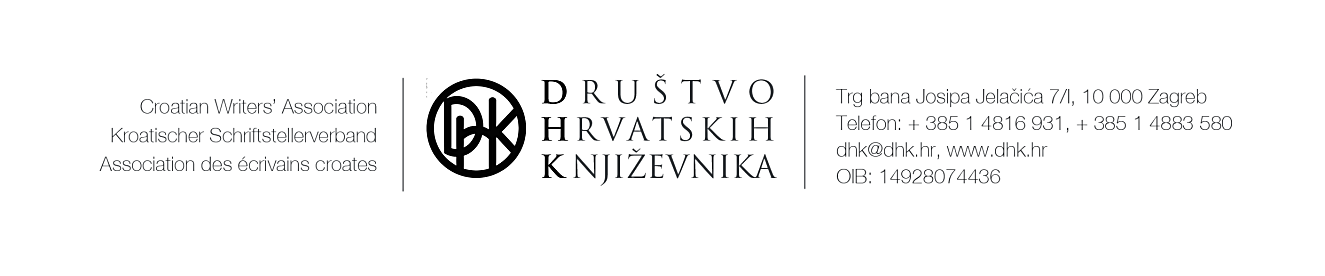 Uz prijavnicu je potrebno dostaviti:dokaz o pravnom statusu predlagatelja (npr. izvod iz Registra udruga)potvrdu Porezne uprave o nepostojanje poreznog dugaizjava o nepostojanju dvostrukog financiranjadetaljan opis povijesti projekta i planirane aktivnosti, uz obrazloženje ostvarivanja ciljeva koji su navedeni u NatječajuSvaki predlagatelj može prijaviti samo jedan projekt. Prijave zaprimljene nakon roka, 23. svibnja 2022. neće se razmatrati. Dokumentacija se ne vraća.  Popunjenu prijavnicu potrebno je poslati elektroničkom poštom na adresu: dhk@dhk.hr  te ispisati i s ostalom traženom dokumentacijom poštom poslati na adresu: Društvo hrvatskih književnika, Trg bana J. Jelačića 7/I, s naznakom „Natječaj za kulturu“.Mjesto i datum:                                                          M.P.                                          Potpis odgovorne osobe:_________________________                                                          _______________________________ 
I. Podatci o predlagateljuNaziv predlagatelja programa AdresaTelefon, fax, mobitel, e-adresa Status predlagatelja(npr. udruga, društvo, umjetnička organizacija, javna ustanova)Osoba za kontaktIme, prezime i funkcija odgovorne osobeOIB Matični broj Naziv banke IBAN žiro-računaKratki opis razvoja i djelovanja predlagatelja 
(godina osnivanja, područje djelovanja, osnovni ciljevi)Poštivanje propisa o zaštiti autorskih i srodnih prava (da/ne) 
II. Podatci o projektu
Naziv projektaOpis projekta i svrhaCiljevi projekta Ciljana publika
Vrijeme i mjesto provedbe projekta3. TROŠKOVNIK	3.1. Proračunski prihodi a) ukupan iznos potreban za realizaciju projektab) iznos koji se traži iz Fonda za kulturuc) iznos koji se očekuje iz državnog  ili gradskog proračuna 3.2. Vlastiti prihodi a) sponzorstva, donacije, pokroviteljstvab) predviđena vlastita sredstva 3.3. Rashodi *razrada ukupnih troškova projekta iz kojih je vidljivo na što će se utrošiti sredstva Fonda za kulturua) autorski honorari  (npr. voditelji i sudionici/autori)b) programski materijali  c) tehnički troškovi (npr. najam prostora i opreme)d) marketinške aktivnosti (npr. izrada brošure, plakati, pozivnice, plaćeni oglasi)  e) nezavisni troškovi (ukupno 10% od ukupnog iznosa rashoda) 